Name: (Full name)Address: (Address)Email Address: (Email Address)Phone Number: (Phone Number)Sir,I am writing this letter to explain the financial obstacles that I am facing at present. And the loan repayment of loan number <mention number> taken on <date of loan issuance> from the company <name of the lending firm>.I would like to present my case of inability to repay the loan amount for specific period starting <start date> and <end date>due to cyclone that left my home and personal assets battered. The cyclone which unleashed in the state last month, devastated me and my family and has robbed us of our assets. It has also pushed us into financial distress and we are now on state benefits for most of our needs. The home, vehicle and personal assets have suffered severe loss. I am forced to direct my earning towards building personal assets from scratch. This uncalled financial emergency has put immense financial strain on me.As a reason, on the basis of this scenario, I seek to get some financial relief from the company. I am also attaching a payment modification proposal and would like it to consider for allowing me more time to close the loan payment.Respectfully,Borrower’s Signature and dateCo-Borrower’s Signature and date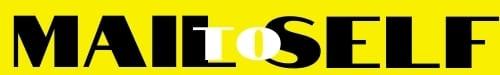 